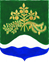 АДМИНИСТРАЦИЯ МУНИЦИПАЛЬНОГО ОБРАЗОВАНИЯМИЧУРИНСКОЕ СЕЛЬСКОЕ ПОСЕЛЕНИЕМУНИЦИПАЛЬНОГО ОБРАЗОВАНИЯПРИОЗЕРСКИЙ МУНИЦИАЛЬНЫЙ РАЙОН ЛЕНИНГРАДСКОЙ ОБЛАСТИП О С Т А Н О В Л Е Н И Е29 марта 2019 года			                                                                                        № 61Во исполнение части 7 статьи 168 Жилищного кодекса Российской Федерации, областного закона от 29 ноября 2013 года № 82-оз  «Об отдельных вопросах организации и проведения капитального ремонта общего имущества в многоквартирных домах, расположенных на территории Ленинградской области», в соответствии с пунктами  4,6 и 10 «Порядка разработки и утверждения краткосрочных планов реализации Региональной программы капитального ремонта общего имущества в многоквартирных домах, расположенных на территории Ленинградской области, на 2014 – 2043 годы», утверждённого постановлением Правительства Ленинградской области  от 30 мая 2014 года №218, администрация МО Мичуринское сельское поселение Приозерского муниципального района Ленинградской области ПОСТАНОВЛЯЕТ:Утвердить проект краткосрочного муниципального плана реализации программы капитального ремонта в многоквартирных домах, расположенных на территории МО Мичуринское сельское поселение на 2020-2022 годы (Приложение 1).Опубликовать настоящее постановление в СМИ и разместить на официальном сайте Администрации МО Мичуринское сельское поселение в информационно - телекоммуникационной сети «Интернет».Постановление вступает в силу со дня его опубликования.Контроль за исполнением настоящего постановления оставляю за собой.Разослано: Дело-3, Прокуратура -1, Жилнадзор - 1.Приложение № 1к постановлению администрацииМО Мичуринское сельское поселение № 61 от 29.03.2019г.Проект краткосрочного плана реализации в 2020-2022 годах Региональной программы капитального ремонта общего имущества в многоквартирных домах, расположенных на территории муниципального образования Мичуринское сельское поселение Ленинградской областиОб утверждении проекта краткосрочного муниципального плана реализации Региональной программы капитального ремонта общего имущества в многоквартирных домах МО Мичуринское сельское поселение Приозерского муниципального района Ленинградской области на 2020-2022 годы.Глава администрацииМО Мичуринское сельское поселениеИ.В. ЛеликовN п/пАдрес многоквартирного домаТип МКД17 (Деревянный, блочный, кирпич, монолит)Общая площадь многоквартирного домаСпособ формиро-вания фонда капиталь-ного ремонтаКол-во этажейКоличество зарегистрированных человекОКН16Объем работВид работСрок проведения капитального ремонта в соответствии с региональной программой капитального ремонта2 Срок проведения капитального ремонта в соответствии с региональной программой капитального ремонта2 Срок проведения капитального ремонта в соответствии с региональной программой капитального ремонта2 N п/пАдрес многоквартирного домаТип МКД17 (Деревянный, блочный, кирпич, монолит)Общая площадь многоквартирного домаСпособ формиро-вания фонда капиталь-ного ремонтаКол-во этажейКоличество зарегистрированных человекОКН16Объем работВид работгод проведения капитального ремонта2020год проведения капитального ремонта2021год проведения капитального ремонта20221п. Мичуринское пер. Озерный д.2кирпич862счет регионального оператора229нет3580м3(объем здания)Электрика, подвал ПИРV1п. Мичуринское пер. Озерный д.2кирпич862счет регионального оператора229нет168 п.м.(электрика)628,11м2 (площ. подвала)Электрика, подвал СМРV2п. Мичуринское пер. Озерный д.3кирпич885счет регионального оператора230нет3491м3(объем здания)Электрика ПИРV2п. Мичуринское пер. Озерный д.3кирпич885счет регионального оператора230нет168 п.м. (электрика)Электрика СМРV3п. мичуринское пер. Озерный д. 4кирпич734счет регионального оператора222нет2891м3(объем здания)Подвал, Электрика ПИРV3п. мичуринское пер. Озерный д. 4кирпич734счет регионального оператора222нет168 м.п. (электрика)498,4 м2 (площ. повала)Подвал, Электрика СМРV4п. Мичуринское пер. Озерный д.5кирпич736счет регионального оператора231нет2916м3(объем здания)Подвал, Электрика ПИРV4п. Мичуринское пер. Озерный д.5кирпич736счет регионального оператора231нет204 п.м.(электрика)502 м2 (площ.подвала)Подвал, Электрика СМРV5п. Мичуринское пер. Озерный д.6кирпич739счет регионального оператора229нет2879м3(объем здания)Подвал, Электрика ПИРV5п. Мичуринское пер. Озерный д.6кирпич739счет регионального оператора229нет196 п.м.(электрика) 496,3 м2 (площ.подвала)Подвал, Электрика СМРV6п. мичуринское пер. Озерный д.7панельный4423счет регионального оператора5224нет18738м3(объем здания)Подвал, фасад ПИРV6п. мичуринское пер. Озерный д.7панельный4423счет регионального оператора5224нет1125,5 м2 (площ.подвала)2972,8 м2 (площ.фасада) Подвал, фасад СМРV6п. мичуринское пер. Озерный д.7панельный4423счет регионального оператора5224нет120,7 м3(объем подъезда)Подъезд СМРV7п. Мичуринское пер. Озерный д.8кирпич1330счет регионального оператора363нет6711м3 (объем здания)Подвал, фасад ПИРV7п. Мичуринское пер. Озерный д.8кирпич1330счет регионального оператора363нет605,2 м2 (площ.подвала)1054,7 м2 (площ.фасада) Подвал, фасад СМРV7п. Мичуринское пер. Озерный д.8кирпич1330счет регионального оператора363нет74,4 м3(объем подъезда)Подъезд СМРV8п. Мичуринское ул.Первомайская д.26щит196,4счет регионального оператора27нет1220 м3 (объем здания)205 м2 (площадь крыши)Крыша СМРV9п.Мичуринское ул.Первомайская д.41ащит406,2счет регионального оператора229нет2437м3 (объем здания)150 м.п. (электрика)Электрика СМРV10п.Мичуринское ул.Первомайская д.39ащит589,5счет регионального оператора229нет3537м3 (объем здания)150 м.п. (электрика)Электрика СМРV11п.Мичуринское ул.Первомайская д.7бщит324счет регионального оператора214нет1945м3 (объем здания)20 м2 (площ. фундамента)Фундамент ПИРФундамент СМРV12п.Мичуринское пер.Озерный д.1крпич882счет регионального оператора245нет5294м3 (объем здания)600 м2 (площ.подвала)Подвал ПИРV